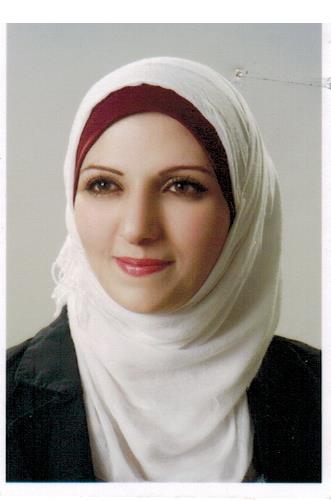 السيرة الذاتيةالبيانات الشخصية:الاسم: منار أحمد محمد إبراهيم.الجنسية: أردنيةتاريخ الولادة: 28/7/1978م. مكان الولادة: السعودية الحالة الاجتماعية: متزوجمكان الإقامة: طبربور – منطقة بسمان-العمل: محاضرة في كلية الآداب والفنون في قسم العلوم الانسانية في جامعة فيلادلفياالبريد الالكتروني:  manarib78@yahoo.comManarib78@hootmail.com                            التحصيل العلمي:1997م:                          الثانوية العامة الفرع الأدبي، بمعدل 80.8 1998م:        دبلوم سنة علوم طيران من كلية الزرقاء الأهلية (أول الدفعة، والأول على الكلية) 2009/2010: بكالوريوس تاريخ- الجامعة الأردنية- المعدل:3.92 امتياز( أول الدفعة)(الثاني على الكلية)10/8/2014م : ماجستير تاريخ في الحروب الصليبية من الجامعة الأردنية المعدل: 4/4 امتيازالوظائف :العمل في أرشفة مكتبة المرحوم الاستاذ عبد العزيز الدوري التي كانت بالجامعة الأردنية 2011م.العمل في مكتبة الاستاذ عبد الكريم الغرايبه التي كانت في منزله 2011. العمل مساعد بحث وتدريس في الجامعة الأردنية /قسم التاريخ، خلال فترة دراسة الماجستير من 2009 إلى 2014 وقد تضمّن العمل المشاركة في إعداد البحوث التاريخية ومساعدة الأساتذة في مراقبة الامتحانات وإعطاء المحاضرات. مساعدة الأساتذة خلال فترة دراسة البكالوريوس في إعداد البحوث التاريخية من حيث جمع المادة التاريخية، والقاء المحاضرات في بعض الحالات الخاصة. العمل في مركز إنارات فريدة- عملت باحثة ومؤرشفة في مشروع بحثي تاريخي مع الأستاذ عبد الكريم غرايبة في الجامعة الأردنية من 4/2/2010- 27/5/2012.العمل في وقفية الاستاذ عبد الكريم الغرايبة، باحثة ومؤرشفة مع الأستاذ عبد الكريم غرايبة في جامعة العلوم الاسلامية العالمية من 28/5/2012 – 15/9/2015.محاضرة في كلية الآداب والفنون في قسم العلوم الانسانية في جامعة فيلادلفيا 21/5/2015 حتى الآن.منسقة مادة التربية الوطنية في جامعة فيلادلفيا عام 2015/2016م، 2016/2017م، 2017/2018م، 2018/2019م.منسقة مساق الفكر والحضارة الانسانية 2019/2020، 2020/2021، 2021/2022م.المهارات:دورة محادثة انجليزي متوسطة في الجامعة الأردنية/مركز الاستشارات مدة ثلاث شهور.دورة تدريبية على برنامج أرشفة من شركة "أوبتيمايزا" طوال فترة العمل في المشروع البحثي "إنارات فريدة للأستاذ عبد الكريم غرايبة/ وقفية الاستاذ عبدالكريم الغرايبة"العمل باتقان في برامج ،Microsoft Office Word ,Power Point Window Fax and Scanالعمل باتقان في برنامج Image Links والطباعة والأرشفة.المعرفة باللغات:اللغة العربية، الانجليزية( (TOEFLواللغة الفرنسية ( المبادئ الأساسية للغة).اللجان الإدارية والأكاديمية:عضو في لجنة ضبط الجودة في كلية الآداب في جامعة فيلادلفيا 2015/2016م.عضو في اللجنة الثقافية في كلية الآداب في جامعة فيلادلفيا 2016/2017م.عضو في اللجنة الثقافية في كلية الآداب في جامعة فيلادلفيا2017/2018م.عضو في اللجنة الثقافية في كلية الآداب في جامعة فيلادلفيا 2018/2019مممثل قسم العلوم الانسانية في مجلس كلية الداب والفنون 2019/2020م.عضو في لجان الجودة( البرامج الأكاديمية/ والحوكمة) لكية الآداب والفنون في جامعة فيلادلفيا للعام الجامعي 2019/2020، والعام الجامعي 2020/2021النشاط العلمي:2014م :  المشاركة في إعداد كتاب (ذاكرة وطن عبد الكريم الغرايبة مؤرخاً عربياً ) تأليف الدكتور عبد المجيد الشناق.المشاركة في إعداد كتاب (دفتر مهمة عثماني 967-968هـ/1559-1561م) 2015م. منار احمد ، النقد الحضاري في الفكر العربي الحديث،( عبد الرحمن الكواكبي انموذجاً)، بحث  منشور في مؤتمر فيلادلفيا 21، جامعة فيلادلفيا، 2017م. منار احمد، العلاقة بين الانا والآخر في فكر عبد الكريم غرايبة " قراءة في كتاب نحن وأمريكا"، بحث قيد النشر، قدم في مؤتمر فيلادلفيا 22، جامعة فيلادلفيا، 2018م.البعد الفلسفي لمشروع الاصلاح السياسي في عصر النهضة/ دراسة مقارنة بين خير الدين التونسي، ورفاعة الطهطاوي( طور الاعداد) المشاركات العلمية:16/2/2012م: المشاركة في ندوة بعنوان (مؤرخات أردنيات) نظمها مركز دراسات المرأة وقسم التاريخ في الجامعة الأردنية. بورقة (اتحدث فيها عن الجيل الجديد من المؤرخات الأردنيات).10/12/2015 :المشاركة في الندوة التي اقيمت بمناسبة اليوم العلمي لقسم العلوم الإنسانية في جامعة فيلادلفيا. بورقة بعنوان: عمالة الأطفال".المشاركة في العمل ضمن هيئة بحثية لإعداد الفلم الوثائقي التاريخي" الثورة العربية الكبرى" والذي عُرض بأجزائه الثلاثة على قنوات التلفزيون الاردني في 16-18/9/2016م.حضور الورشة التدريبية التي أقامتها الجمعية الطبية السورية الأمريكية بعنوان: "الإسعاف النفسي الأولي" في مقر جامعة فيلادلفيا بتاريخ 26/10/2016م.  المشاركة في الندوة التفاعلية التي نظمتها اللجنة الثقافية في كلية الآداب في جامعة فيلادلفيا باستضافة الفلكي عماد مجاهد،1/7/2018م. المشاركة في فعالية اليوم العلمي لقسم العلوم الانسانية، 6/11/2017م تحت عنوان " مئوية وعد بلفور المشؤوم" بورقة اتحدث فيها عن انعكاسات وعد بلفور على الواقع العربي الراهن.